  Taco Seasoning
 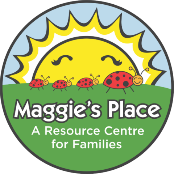 Ingredients:1 tbsp Chili powder¼ tsp Garlic powder¼ tsp Onion powder¼ tsp Crushed red pepper flakes¼ tsp Dried oregano½ tsp Paprika1½ tsp Ground cumin1 tsp Salt1 tsp Black pepperMethod:In a small bowl, mix all ingredients together until well combined.Store in an airtight container